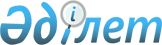 О внесении изменений в приказ Министра юстиции Республики Казахстан от 27 апреля 2017 года № 483 "Об утверждении Правил формирования, ведения и использования Государственного реестра судебных экспертов Республики Казахстан"Приказ Министра юстиции Республики Казахстан от 30 ноября 2017 года № 1494. Зарегистрирован в Министерстве юстиции Республики Казахстан 12 декабря 2017 года № 16078
      ПРИКАЗЫВАЮ:
      1. Внести в приказ Министра юстиции Республики Казахстан от 27 апреля 2017 года № 483 "Об утверждении Правил формирования, ведения и использования Государственного реестра судебных экспертов Республики Казахстан" (зарегистрирован в Реестре государственной регистрации нормативных правовых актов под № 15075, опубликован 12 мая 2017 года в информационно-правовой системе "Әділет") следующие изменения:
      в Правилах формирования, ведения и использования Государственного реестра судебных экспертов Республики Казахстан, утвержденных указанным приказом:
       пункт 2 изложить в следующей редакции:
      "2. Государственный реестр содержит сведения о судебных экспертах, являющихся сотрудниками органов судебной экспертизы, о лицах, имеющих лицензию на занятие судебно-экспертной деятельностью, и состоящих в Палате судебных экспертов Республики Казахстан (далее – судебные эксперты).";
      пункт 7 изложить в следующей редакции:
       "7. Государственный реестр судебных экспертов Республики Казахстан заполняется по форме согласно приложению к настоящим Правилам.";
      форму государственного реестра судебных экспертов Республики Казахстан изложить в новой редакции согласно приложению к настоящему приказу. 
      2. Департаменту по организации экспертной деятельности Министерства юстиции Республики Казахстан в установленном законодательством порядке обеспечить:
      1) государственную регистрацию настоящего приказа в Министерстве юстиции Республики Казахстан;
      2) в течение десяти календарных дней со дня государственной регистрации настоящего приказа направление его копии в бумажном и электронном виде на казахском и русском языках в Республиканское государственное предприятие на праве хозяйственного ведения "Республиканский центр правовой информации" для размещения и официального опубликования в Эталонном контрольном банке нормативных правовых актов Республики Казахстан;
      3) размещение настоящего приказа на официальном интернет-ресурсе Министерства юстиции Республики Казахстан.
      4. Контроль за исполнением настоящего приказа возложить на курирующего заместителя Министра юстиции Республики Казахстан.
      5. Настоящий приказ вводится в действие по истечении десяти календарных дней после дня его первого официального опубликования. Государственный реестр судебных экспертов Республики Казахстан
					© 2012. РГП на ПХВ «Институт законодательства и правовой информации Республики Казахстан» Министерства юстиции Республики Казахстан
				
      Министр юстиции
Республики Казахстан 

 М. Бекетаев
Приложение 
к приказу 
Министра юстиции 
Республики Казахстан 
от 30 ноября 2017 годаПриложение
к Правилам 
формирования, ведения 
и использования 
Государственного реестра 
судебных экспертов 
Республики КазахстанФорма
№

п/п
Фамилия,

имя, отчество

(при его наличии)
Образование, наличие ученой степени, звания
Экспертная специальность (специальности), номер и дата выдачи квалификационного свидетельства на право производства определенного вида судебной
экспертизы/ номер и дата выдачи
лицензии лиц, имеющих лицензию на занятие 
судебно-экспертной деятельностью
Дата прохождения аттестации
Место работы сотрудников органа судебных экспертиз и
занимаемая ими должность
Примечание
Членство в Палате судебных экспертов Республики Казахстан

да/нет
1
2
3
4
5
6
7
8